 塗装見積テンプレート						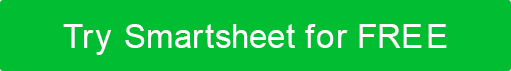 会社名P A I N T I N G E S T I M A T EP A I N T I N G E S T I M A T EP A I N T I N G E S T I M A T EP A I N T I N G E S T I M A T EP A I N T I N G E S T I M A T EP A I N T I N G E S T I M A T EP A I N T I N G E S T I M A T EP A I N T I N G E S T I M A T EP A I N T I N G E S T I M A T E123 会社住所ドライブP A I N T I N G E S T I M A T EP A I N T I N G E S T I M A T EP A I N T I N G E S T I M A T EP A I N T I N G E S T I M A T EP A I N T I N G E S T I M A T EP A I N T I N G E S T I M A T EP A I N T I N G E S T I M A T EP A I N T I N G E S T I M A T EP A I N T I N G E S T I M A T E4階 スイート412ジョブ名によって作成された見積もりによって作成された見積もり総平方フィート総平方フィート作業タイプ推定数推定数推定数カンパニーシティ, NY 11101321-654-9870見積日開始予定日開始予定日開始予定日開始予定日終了予定日日付の見積もりの有効期間日付の見積もりの有効期間日付の見積もりの有効期間email@address.comwebaddress.com I N T E R I O Rクライアント名内装材の説明数量費用量内部労働の説明内部労働の説明時間率量クライアントの請求先住所クライアント電話クライアントの電子メール内装材合計内装材合計内装材合計内装労働合計内装労働合計内装労働合計内装労働合計勤務先住所東部標準 インテリア合計東部標準 インテリア合計E X T E R I O R外装材の説明数量費用量外部労働の説明外部労働の説明時間率量その他のコメント外装材合計外装材合計外装材合計外部労働合計外部労働合計外部労働合計外部労働合計外装合計外装合計承認された署名日付推定合計推定合計免責事項Web サイトで Smartsheet が提供する記事、テンプレート、または情報は、参照のみを目的としています。当社は、情報を最新かつ正確に保つよう努めていますが、本ウェブサイトまたは本ウェブサイトに含まれる情報、記事、テンプレート、または関連グラフィックに関する完全性、正確性、信頼性、適合性、または可用性について、明示的または黙示的を問わず、いかなる種類の表明または保証も行いません。したがって、お客様がそのような情報に依拠する行為は、お客様ご自身の責任において厳格に行われるものとします。